Об утверждении Порядка определения объема и условий предоставления субсидий из республиканского бюджета Чувашской Республики бюджетным и автономным учреждениям Чувашской Республики, находящимся в ведении Государственного комитета Чувашской Республики по делам гражданской обороны и чрезвычайным ситуациям, на иные целиВ соответствии с абзацем вторым пункта 1 статьи 78.1 Бюджетного кодекса Российской Федерации и пунктом 3 постановления Кабинета Министров Чувашской Республики от 25 июня 2020 г. № 338 «О предоставлении субсидий из республиканского бюджета Чувашской Республики бюджетным и автономным учреждениям Чувашской Республики на иные цели» приказываю:1. Утвердить прилагаемый Порядок определения объема и условий предоставления субсидий из республиканского бюджета Чувашской Республики бюджетным и автономным учреждениям Чувашской Республики, находящимся в ведении Государственного комитета Чувашской Республики по делам гражданской обороны и чрезвычайным ситуациям, на иные цели.2. Контроль за исполнением настоящего приказа возложить на заместителя председателя Государственного комитета Чувашской Республики по делам гражданской обороны и чрезвычайным ситуациям.3. Настоящий приказ вступает в силу через десять дней после дня его официального опубликования и распространяется на правоотношения, возникшие с 1 января 2023 года.Проект приказа подготовил:главный специалист-эксперт сектора регионального государственного надзора в области защиты населения и территорий от чрезвычайных ситуаций                                                 К.А. Исаева «___» ____________ 2023 г.СОГЛАСОВАНО: Заведующий сектором правового обеспечения отдела организационно-правовой работы                                                  А.В. Андрицова«___» ____________ 2023 г.Заместитель председателя – заведующий сектором территориальной обороны и мобилизационной работы                                                  А.В. Степанов«___» ____________ 2023 г.ЧĂВАШ РЕСПУБЛИКИНГРАЖДĂНЛА ОБОРОНА ТАТАЧРЕЗВЫЧАЙЛĂ ЛАРУ-ТĂРУ ЫЙТǍВĚСЕМПЕ ĚÇЛЕКЕН ПАТШАЛĂХ КОМИТЕЧĚ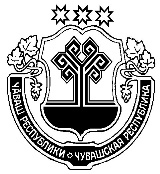 ГОСУДАРСТВЕННЫЙ КОМИТЕТЧУВАШСКОЙ РЕСПУБЛИКИПО ДЕЛАМ ГРАЖДАНСКОЙОБОРОНЫ И ЧРЕЗВЫЧАЙНЫМСИТУАЦИЯМП Р И К А З                      ________ № _____Шупашкар хулиП Р И К А З_________ № _____г. ЧебоксарыПредседатель Государственного комитета Чувашской Республики  по  делам гражданской обороны и  чрезвычайным  ситуациямС.Г. Павлов